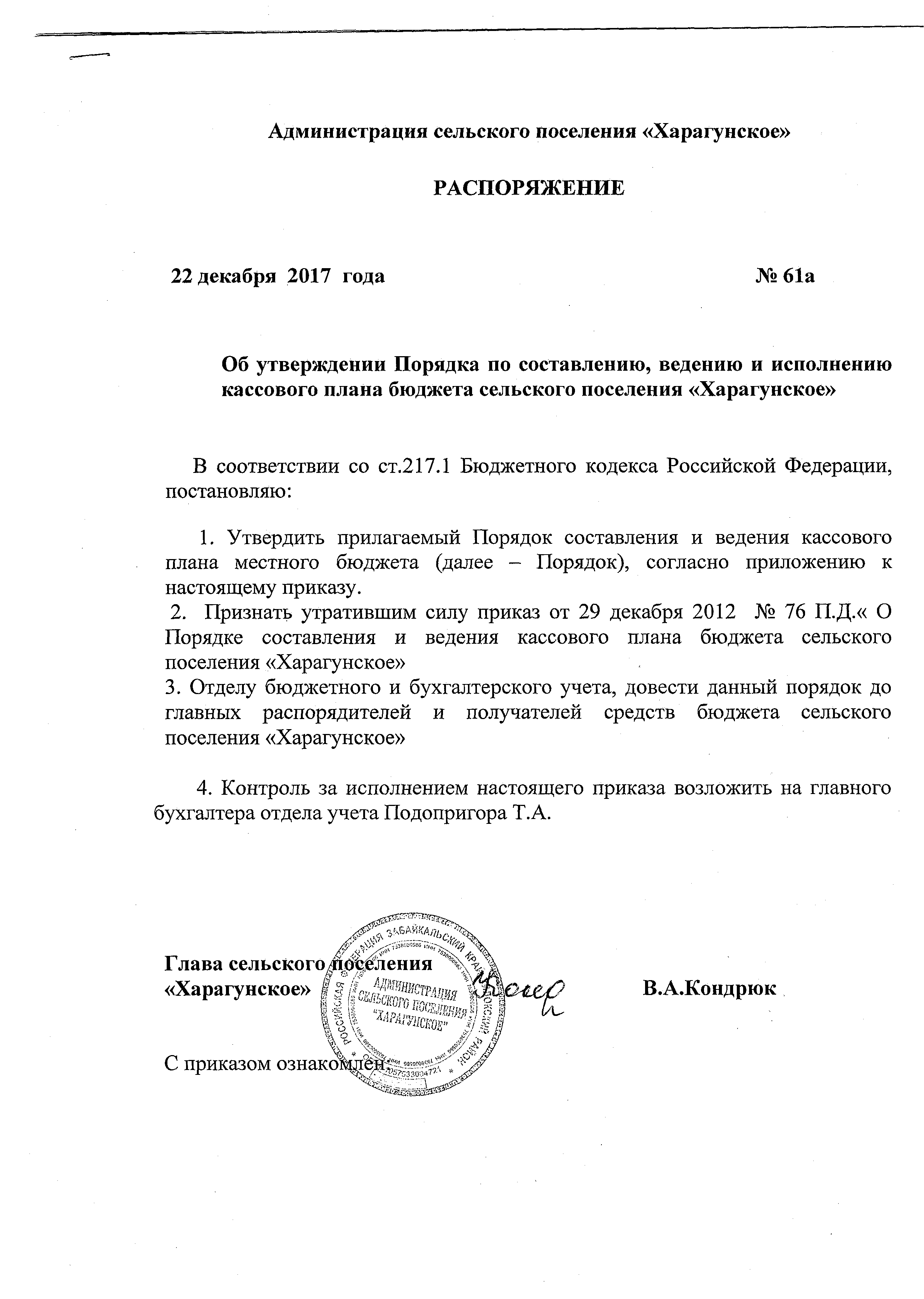                                                                                                               Приложение к  Распоряжению Администрации сельского поселения«Харагунское»от  22 декабря 2017 года  № 61аПОРЯДОКпо составлению, ведению и исполнению кассового плана бюджета сельского поселения «Харагунское»Общие положения1.1. Настоящий Порядок разработан на основании статьи 217.1 Бюджетного кодекса Российской Федерации в целях составления и ведения кассового плана  бюджета сельского поселения (далее – кассовый план).	1.2 Составление и ведение кассового плана осуществляется на основании прогноза кассовых поступлений по доходам, прогноза кассовых выплат по расходам, прогноза кассовых поступлений и кассовых выплат по источникам внутреннего финансирования дефицита местного бюджета, составляемых в порядке, предусмотренном разделом III настоящего Порядка.1.3. Кассовый план составляется ежемесячно. В случае необходимости формирование осуществляется поквартально.1.4. Кассовый план утверждается Главой сельского поселения «Харагунское»Структура кассового плана2.1. Показатели кассового плана по доходам бюджета сельского поселения «Харагунское» на планируемый месяц должны включать:1) прогноз (уточненный прогноз) кассовых поступлений по налоговым и неналоговым доходам;2) прогноз (уточненный прогноз) по безвозмездным поступлениям в бюджет сельского поселения «Харагунское»на планируемый месяц;2.2. Показатели для кассового плана по расходам бюджета муниципального образования на планируемый месяц  формируются на основании:1)   уточненной сводной бюджетной росписи бюджета муниципального образования в части расходов и лимитов бюджетных обязательств главных распорядителей бюджетных средств (далее ГРБС);2)  прогноза (уточненного прогноза) кассовых выплат из бюджета муниципального образования по ГРБС. 2.3. Показатели для кассового плана по источникам финансирования дефицита бюджета муниципального образования формируются на основании:1) уточненной  сводной бюджетной росписи в части источников финансирования дефицита бюджета муниципального образования;2)  прогноза кассовых поступлений и кассовых выплат по источникам финансирования дефицита бюджета муниципального образования на планируемый месяц.Порядок представления сведений для составления и уточнения показателей кассового плана        3.1. Показатели кассового плана по доходам местного бюджета формируются на основании прогноза кассовых поступлений доходов в местный бюджет в разрезе кодов классификации доходов бюджетов по главным  администраторам доходов.Показатели кассового плана по доходам местного бюджета составляются исходя из показателей доходов, учтенных при формировании прогноза дохода, утвержденных решением о бюджете.3.2. Показатели для кассового плана по источникам финансирования дефицита бюджета муниципального образования формируются на основании:1) уточненной сводной бюджетной росписи в части источников финансирования дефицита бюджета муниципального образования;2)  прогноза кассовых поступлений и кассовых выплат по источникам финансирования дефицита бюджета муниципального образования на планируемый месяц.Распределение помесячного поступления межбюджетных трансфертов в местный бюджет осуществляется в соответствии с уведомлениями о предельных объемах финансирования, доведенных главными распорядителями бюджетных средств окружного бюджета,  бюджета муниципального образования. 3.3. Уточненные сведения о помесячном распределении администрируемых доходов, осуществляются ежемесячно не позднее 01 числа месяца, следующего за отчетным.При уточнении показателей о распределении поступлений доходов указывается ожидаемое поступление доходов  с учетом фактического кассового поступления за отчетный период, и уточняются соответствующие показатели периода, следующего за отчетным, в пределах годовых бюджетных назначений.3.4. Показатели  кассового плана по расходам бюджета муниципального образования формируются на основании планирования сроков и объемов оплаты денежных обязательств.3.5. Показатели кассовых выплат по расходам бюджета за счет межбюджетных трансфертов формируются с учетом определенных, при планировании сроков и объемов оплаты денежных обязательств.3.6. В целях уточнения кассового плана по расходам местного бюджета, формирует уведомление о показателях (об изменении показателей) кассового плана по расходам.IY.Порядок составления,  утверждения и уточнения кассового плана4.1. Финансовый орган после получения сведений по показателям, указанных в главах II-III настоящего Порядка, осуществляет балансировку кассового плана по доходам и расходам. В случае образования кассового разрыва рассчитывается сумма выплат по источникам финансирования дефицита бюджета муниципального образования на предстоящий месяц. В случае непокрытия временного кассового разрыва источниками финансирования дефицита бюджета муниципального образования корректируется  прогноз кассовых выплат в соответствии с прогнозом кассовых поступлений на планируемый период в соответствии с установленными полномочиями. Кассовый план формируетсяежемесячно на бумажном носителе.4.2. Нераспределенные остатки на едином счете бюджета по состоянию на начало планируемого месяца являются оборотной кассовой наличностью. Оборотная кассовая наличность является источником финансирования кассовых разрывов бюджета муниципального образования.4.3. Кассовый план составляется в соответствии с формой согласно приложению к настоящему порядку с применением установленной и доведенной Министерством финансам 	Забайкальского края до муниципальных образований дополнительной классификаций не позднее 27 числа месяца, предшествующего планируемому месяцу.4.3. Кассовый план на планируемый месяц утверждается председателем финансового органа, не позднее 3 числа планируемого месяца.       4.4. Порядок доведения соответствующих показателей утвержденного кассового плана до ГРБС в срок на позднее 1 рабочего дня со дня утверждения.4.5. Исполнение кассового плана бюджета муниципального образования осуществляется ежедневно на основании распоряжений на финансирование, пописанных уполномоченным должностным лицом.4.6.  Отчет об исполнении кассового плана за соответствующий месяц составляется и утверждается в срок до 10 числа месяца, следующего за отчетным.      4.7.  В случае введения Министерством финансов 	Забайкальского края координации составления, ведения и исполнения кассового плана бюджета муниципального образования исполнение сроков и порядка предоставления необходимой информации осуществляется в установленном Министерством финансов Забайкальского края порядке. 